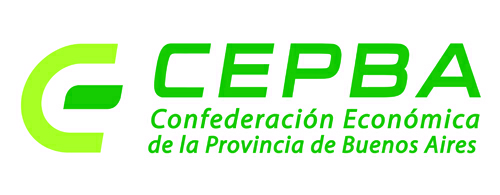 Ciudad de .........................................; a los ........ de ....................................... de ......................-Señor Presidente de laConfederación Económica de la Provincia de Buenos AiresSr. Guillermo SiroCalle 53 Nº 462 – La PlataTeléfonos: (0221) 483-8171_________________________________________________REF.: SOLICITUD DE AFILIACIÓN A CEPBADe nuestra mayor consideración:		Por la presente me es grato dirigirme a Ud. a los efectos de solicitar la incorporación como socio activo de la Entidad que presido. A tal fin y a continuación elevo los datos necesarios para vuestra evaluación: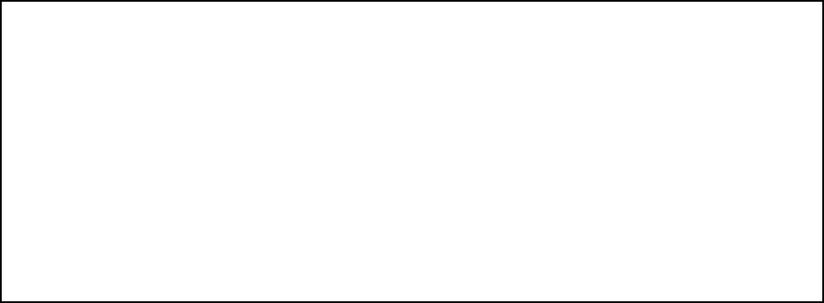 ENTIDAD SOLICITANTENombre:_________________________________________________________________________________________Inscripto en la Dirección de Personas Jurídicas bajo el Nº:___________Sector/es que nuclea:Comercio □		Producción □	 Industria □		Servicios □	Otros (detallar).................................................................................................................................................................Domicilio:_____________________________________________________________C.P. _______________________Teléfonos__________________________ Fax_________________________ E-mail ___________________________    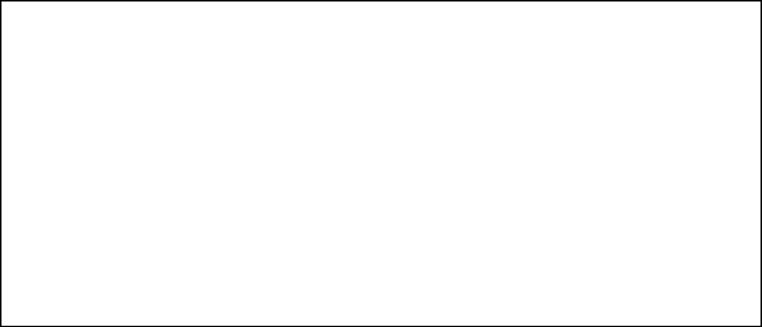 Comisión DirectivaPresidenteApellido:_____________________________________________ Nombre:_____________________________________Domicilio Comercial:________________________________________________________________________________Teléfono Comercial: ________________________________________________________________________________SecretarioApellido:______________________________________________ Nombre: ___________________________________Domicilio Comercial: _______________________________________________________________________________Teléfono Comercial: ________________________________________________________________________________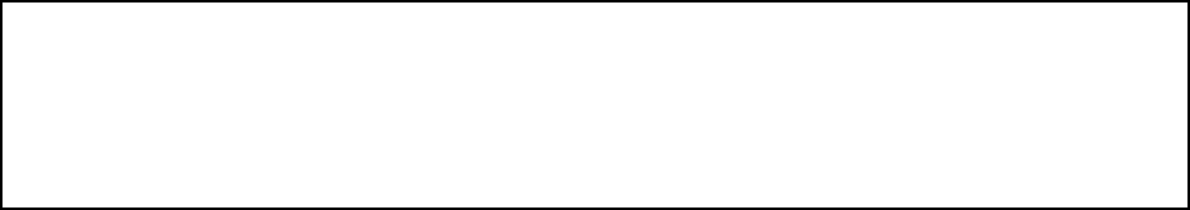 Información AdministrativaNombre del Gerente:_______________________________________________________________________________Cantidad de Asociados:______________________________ Cantidad de Empleados: __________________________Su comunicación con los socios es a través de: Boletín  □  Gacetillas □ Revista □ Otros:___________________________________________________________________________________________Asimismo, se adjunta a la presente nómina completa de los Integrantes de la Comisión Directiva, y demás requisitos.		Atentamente.                       .............................                                                                       ............................                            Secretario                                                                                      Presidente